La Conférence d'Evian .
6 - 15 juillet 1938
L'idée de départ 

Devant les exactions nazies,le monde entier s'indigne .
Pour une raison ou une autre (morale ou électorale...) Roosvelt décide de prendre part à la "question" ,et demande une Conférence Internationale .

La Conférence d'Evian ,voulue au début de 1938 par le Président Roosvelt, a pour but de résoudre le problème des juifs d'Allemagne ; leur trouver,en accord avec l'Allemagne,et en accord avec les juifs allemands menacés, une possibilité de s'établir "ailleurs" et au mieux de leurs intérêts .

Roosvelt fait "tout" pour que cette conférence réussisse,mais refuse d'augmenter son quotat d'immigration aux USA .
A celà plusieurs raisons : 
a) Des préjugés raciaux largement répandus chez les Américains 
b) L'attitude antisémite de certains fonctionnaires du Département d'Etat
c) De nombreux Américains à peine sortis de la Grande Dépression croyaient que les réfugiés leur disputeraient les emplois, et surchargeraient les programmes sociaux mis en place pour venir en aide aux nécessiteux. 

Cette conférence partie sur de bons sentiments,se déroule cependant sans grand enthousiasme ; chacun est bien conscient du problème et de l'urgence à le résoudre ,mais tous aimeraient le voir solutionné par quelqu'un d'autre ...
En outre,et aussi paradoxal que celà puisse être, les ONG sioniste la font délibérément capoter : ils ne voient eux qu'une chose : tout juif qui s'enfuit d'Allemagne pour un pays autre que la Palestine,est sans doute un juif "vivant",mais certainement un juif de moins pour la Palestine ....

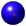 Pourquoi une Conférence à Evian et pas à la SDN ?

Les USA n'étant pas membre de la Société des Nations, Roosevelt n'a pas d'autre choix que d'agir indépendamment de celle-ci via une conférence internationale .

La Suisse ayant décliné la proposition d'être le pays hôte de crainte de désobliger la SDN (dont le siège était en Suisse) et surtout, d'irriter l'Allemagne (sa voisine....) , la Conférence se tient en France .

Elle débute le 6 juillet 1938 à Evian pour durer 9 jours (la durée de la Conférence ayant été fixée dès le départ à 9 jours pour des raisons de respect du calendrier politique interne franco-anglais) .

Le déroulement de la Conférence : 

L'ouverture de la Conférence constitue, en soi, un succès pour Roosevelt : 32 pays d'Europe et des Amériques (deux "absents": l'italie de Mussolini et l'Afrique du sud qui n'envoie qu'un simple observateur sans mandat) et 34 ONG (principalement des ONG juives), y participent .

Les limites du jeux :
En outre, certains voient "plus loin" : régler le problème juif en Allemagne, c'est le créer dans les autres pays qui eux aussi sont à deux doigts d'expulser les juifs : la Pologne, et la Hongrie en particulier .
Le problème doit donc être envisagé avec prudence, car personne ne sait donc combien de juifs se cachent réellement derrière la porte ... ceux d'Allemagne, ceux de l'ensemble Allemagne + Autriche, ceux de l'ensemble Allemagne + Autriche + tous les autres ? ....

Enfin d'un point de vue économique ,toute cette affaire est loin d'être sans danger : le départ des juifs ne pourra se faire qu'avec l'accord de l'Allemagne ,or l'Allemagne ne le fera qu'avec des "compensations économiques" (en d'autres termes en "maximalisant" l'Haavara Agreement, cad en contournant complètement tout l'embargo économique, et en se créant un marché artificiel avec l'argent des juifs en particulier au détriment des exportations françaises et anglaises ...) .

Tout cela donne matière à réflexion ...
Il n'y a pas encore de chambres à gaz.... et même si elles sont inscrites dans la pierre, il n'y en a en tous les cas pas "maintenant".... et ça rassure bien des consciences ...

La question très simple dans ses principes, devient très compliquée sur le terrain ...

La presse :

La presse a semble-t-il très bien compris ce qui se passait effectivement à Evian ;
tout se passait apparemment aux yeux de tous et en parfaite entente, alors qu'en réalité tout se passait en secret et dans la plus grande hypocrisie .


Roosvelt commence à voir clair ...

Le représentant américain confiant dans la réussite de sa mission, prend contact, dès août 1938, avec les allemands qui lui réservent un très bon accueil .
Dès janvier 1939 se crée en Allemagne ,sous le patronage de Goering, l'Office Central du Reich pour l'Emigration juive.
C'est tout à fait incidemment ,lors des négociations techniques ,que Roosvelt se rend compte alors de l'existence de l'Haavara Agreement qui existe déjà depuis plusieurs années entre le gouvernement nazi et quelques association sionistes, un accord secret qui permet aux nazis de contourner l'embargo économique voulu par Roosevelt depuis son discours du 5 octobre 1937 prononcé à Chicago, discours dit "Quarantine the aggressor",mais un accord qui a aussi 
permis à plus de 60.000 juifs allemands d'émigrer en Palestine avec la totalité de leur fortune.

Cette politique privilégiant la création de l'Etat d'Israël au détriment du sauvetage des juifs d'Europe sera menée, contre vents et tempêtes, presque jusqu'à la fin de la Seconde guerre mondiale. Ainsi, à la Conférence extraordinaire sioniste tenue au Baltimore Hôtel, du 6 au 11 mai 1942, le sujet principal fut la création d'une armée juive, non pour aller faire la guerre en Europe, mais pour établir le futur état. 
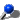 
Résultats de la Conférence :La situation se complique :

Les annexions successives de l'Allemagne (l'Autriche,puis les Sudètes), a des conséquences inattendues : le nombre de juifs (dénommés juifs "allemands") "augmente" (car l'annexion leur confère à eux aussi la nationalité allemande),tandis que les quotats pour les juifs "allemands" restent les mêmes ...

Le CIR :

Un Comité Intergouvernemental pour les Réfugiés (CIR) est créé, doté d'un mandat précis ,
d'un calendrier très rigoureux, et d'une direction qui sera basée à Londres. 

Le CIR se voit attribuer un budget nettement insuffisant et ne dispose d'aucun relais étatique .
Les choses sont donc dès le départ très claires ... Un grand "machin" qui ne sert "à rien" .


Qui va recevoir des juifs ?

La France fait savoir qu'elle accepterait quelques juifs de plus ,mais pas "n'importe les quels"; elle ne veut pas recevoir les "laissés pour compte" des autres, et elle exige un "tri" préalable ...

En fin de compte, seule la République Dominicaine accepta de recevoir des réfugiés supplémentaires.... et comme on le verra plus bas, il y avait d'excellentes raisons à tout cela ....

L'Emigration des Juifs allemands :

Trois facteurs déterminent le flux de l'émigration des Juifs d'Allemagne:
a) le degré de pression exercé sur les communautés juives en Allemagne 
b) la volonté des autres pays à admettre des immigrants juifs. 
c) la "tolérance" de l'Allemagne nazie à l'émigration des juifs .

Dans un premier temps, la politique allemande encourage raisonnablement l'émigration des Juifs, sans trop toucher à leurs biens ,mais par la suite les choses changent : la " taxe à l'émigration" augmente sensiblement tandis que les montants que les juifs sont autorisés à transférer à l'étranger à partir des banques allemandes se modifie . 

En janvier 1933, l'Allemagne comptait quelque 523 000 Juifs, soit moins de un pour cent de la population totale du pays. La population juive était essentiellement urbaine et environ un tiers des Juifs allemands vivaient à Berlin. 

A la fin de 1939, environ 202 000 Juifs restaient en Allemagne , dont beaucoup de personnes âgées. 
En octobre 1941, lorsque l'émigration des Juifs fut officiellement interdite, le nombre des Juifs encore en Allemagne était tombé à 163 000. L'immense majorité des Juifs qui restent alors en Allemagne seront exterminés dans les années qui viennent .


Les chiffres d'immigration peuvent se voir ainsi : 
1933 : 38.000 personnes .
1934 :
1935 :
1936:
1937:
1938:36.000
1939:77.000  pour un total, toutes années confondues, de 282.000 juifs

La première réaction à l'arrivée des nazis au pouvoir fut une importante vague d'émigration (37 à 38 000 personnes), essentiellement en direction des pays européens voisins (France, Belgique, Pays-Bas, Danemark, Tchécoslovaquie et Suisse). La plupart de ces réfugiés furent plus tard arrêtés par les nazis après leur conquête de l'Europe occidentale en mai 1940. 

Les deux années suivantes virent une diminution du nombre des départs. Cette tendance fut en partie due à la stabilisation de la situation politique interne, mais aussi à l'espérance des Juifs dans la levée des mesures contre eux. 

En dépit de l'adoption des lois de Nuremberg en septembre 1935 et des décrets annexes qui privaient les Juifs allemands de leurs droits civiques, l'émigration juive resta plus ou moins constante. 

Les événements de 1938 provoquent une augmentation brutale de l'émigration des Juifs : 

a) L'annexion de l'Autriche par l'Allemagne en mars 1938 (dans les calculs statistiques,
les juifs autrichiens deviennent des juifs allemands, et ceux qui partent font du même coup artificiellement grossir le chiffre des départs des juifs allemands) ,
b) la multiplication des agressions contre les Juifs ,
c) la "Nuit de Cristal" 
d) la confiscation des biens juifs qui s'ensuivit .

En 1938-1939, dans le cadre d'un programme connu sous le nom de Kindertransport, la Grande-Bretagne accepta de recevoir en urgence 10 000 enfants juifs non accompagnés. L'année 1939 fut aussi la première année où les Etats-Unis atteignirent le quota combiné Allemagne-Autriche (qui incluait désormais la Tchécoslovaquie annexée). Cependant, cette limite était loin de pouvoir satisfaire la demande ; à la fin juin 1939, 309 000 Juifs allemands, autrichiens et tchèques avaient déposé une demande pour obtenir l'une des 27 000 places disponibles dans le cadre de la politique des quotas. 

LES "PROPOSITIONS" :

Chacun ressort de ses vieux cartons tous les anciens projets : Madagascar, l'Ouganda, l'Australie, les Philippines, la Guyane Britannique, l'Angola, et bien d'autres, mais aucun gouvernement ne propose d'accueillir officiellement les juifs chassés du Reich. 
On songe alors vaguement au Togo, ancienne colonie allemande confiée en mandat à la France après la Grande Guerre, mais Paris ne donne pas suite à cause de la violence de la réaction allemande. 
Une seule exception : la petite République Dominicaine; et il y a d'excellentes raison pour cela ... elle a besoin de travailleurs... après une répression sociale disons ...« féroce » ....
ayant fait ...20.000 morts ... des travailleurs Haïtiens immigrés qui avaient eu la mauvaise idée de vouloir se syndiquer .

Bilan de l'immigration avant "40" :

En septembre 1939, environ 282 000 Juifs avaient quitté l'Allemagne, et 117 000 l'Autriche annexée. 
Parmi eux :95 000 avaient émigré aux Etats-Unis, 60 000 en Palestine, 40 000 en Grande-Bretagne, 30 000 en France, 75 000 en Amérique Centrale et en Amérique du Sud (essentiellement en Argentine, Brésil, Chili et Bolivie) . Enfin ,18 000 trouvent refuge à Shanghai, en Chine, ville alors sous occupation japonaise. Comme l’agence sioniste l’avait prévu l’essentiel des immigrants juifs (80 %) avaient refusé de s’établir en Palestine, ou pas pu s’établir en Palestine  !!!

Les juifs à Saint Domingue :

Le 12 août 1938, la délégation de la République Dominicaine propose à la stupéfaction générale de recevoir immédiatement cinquante à cent mille juifs - immigrants involontaires.
La proposition est reçue par la commission d'Evian avec étonnement et incrédulité; la légation des Etats-Unis dans la capitale Dominicaine est interrogée et un délégué américain se rend sur place à fin de vérifier la crédibilité de l'offre .

Le général-président confirme son accord pour accueillir cent mille réfugiés "sinon davantage". 
Rafaël Trujillo, Président de la République Dominicaine est le type même du militaire fou de pouvoir. 
Elu grâce à des élections honteusement truquées, il impose au pays une dictature absolue : toute opposition est éliminée physiquement, et il érige le culte de la personnalité au niveau d'une religion d'état.

Le dictateur envisageait de "purifier" l'île de ses noirs et les remplacer par des blancs, fussent-ils juifs... 
C'était, à l'échelle des Caraïbes, la "solution finale" qui allait suivre en Europe ... 

Lorsque la tuerie fut connue aux Etats-Unis, l'émotion fut considérable. 
Le dictateur Dominicain devenait un allié très encombrant. 
Il devenait "urgent" qu'il se rachète une virginité ...
Sa proposition d'accepter des juifs dont personne ne voulait ne pouvait tomber plus "à propos" ...Sources "Net" : 

http://www.fonjallaz.net/Film-Amen/Pages_Amen/APage5.html
http://www.sefarad.org/publication/lm/035/5.html
http://www.anti-rev.org/textes/Nicault94a/
http://www.fonjallaz.net/Film-Amen/Pages_Amen/APage5.html
http://www.sefarad.org/publication/lm/035/5.html
http://www.anti-rev.org/textes/Nicault94a/Sources littéraires :

Catherine Nicault: 
L'abandon des Juifs avant la Shoah: la France et la conférence d'Évian (1994) 
in : Les cahiers de la Shoah n° 1, 1994. ISSN 1262-0386 © Les Éditions Liana Levi, 1994
Conférences et séminaires sur l'histoire de la Shoah, Université de Paris I, 1993-1994Les limites du jeux sont clairement définies dès le départ : 

D'une part,les pays européens sortent d'une grave crise économique et commencent à ressentir de sérieux problèmes dans leurs colonies ,et à celà s'ajoute un antisémitisme relatif mais bien palpable ,et ils ne peuvent donc accepter en masse une immigration chez eux .

D'autre part,leur opinion publique est effrayée par ce qui se passe en Allemagne,et ils se doivent donc de faire quelque chose .

Enfin,pour que l'immigration se déroule "bien",en particulier sur le plan économique,et administratif,il faut la collaboration active de l'Allemagne .

Dès lors,les choses s'établissent une fois de plus de la façon suivante :

a) n'accepter que le "minimum minimorum" de réfugiés chez soi .
b) ne surtout pas se montrer trop accueillant envers les immigrants sous peine de voir se détourner vers soi le flux migratoire .
c) ne surtout pas froisser les allemands ,et en particulier : 
1° ne pas aborder la question des motivations soudaines de cette immigration "de masse" ...
2° ne pas parler de « juifs »,mais « d'immigrants » ...
3° ne pas parler de juifs expulsés mais d'immigrants « involontaires » ...
Tout le monde veut sauver les juifs ou au minimum faire semblant.
Personne ne veut les accepter,et ce pour des raisons diverses :

L'Angleterre 
L'Angleterre ne veut pas mécontenter la majorité arabe en Palestine;elle a trop besoin de tranquilité sur le Canal et sur les puits de pétrole d'Arabie .

La France : 
1° Etant la première en ligne comme pays de transit pour l'immigration,elle estimme avoir déjà assez fait .
2° Il n'est pas question d'installer les juifs en Afrique du Nord de peur d'irriter les arabes .
3) Il serait imprudent d'accepter une trop grande communauté germanophone à Madagascar .

Les USA :
Les USA . ne veulent pas accepter trop de travailleurs ou de futurs quémendeurs sociaux,alors qu'ils sortent à peine de la récession économique .
Les "quotats" annuels américains sont de 150.000 personnes dont 27.000 allemands ,et ce sans s'occuper du fait qu'ils soient ou non d'origine juive .

A celà s'ajoutte le fait que des ultra-sionistes tentent par tous les moyens possibles de saboter toute tentative d'immigration ailleurs qu'en Palestine .C'est dans ce contexte que Trujillo demande des juifs : il vient de massacrer 20.000 Haïtiens- travailleurs illégaux bien "commodes" (mais qui commençaient à s'organiser syndicalement...) ,et il faut bien les remplacer d'urgence ...Quand on y regarde de plus près, effectivement la proposition dominicaine de Trujillo d'accueillir les juifs allemands n'est pas faite sans arrière pensées : 

a) il récupère un peu de respectabilité internationale.
b) il ne fait pas non plus une mauvaise affaire ; non seulement il récupère une main d'œuvre "docile", mais aussi il est question d'une offre de la Communauté Juive de New-York de 5000 dollars or, par tête de réfugié ! 